SMLOUVA O REKLAMĚ A VZÁJEMNÉM PARTNERSTVÍNET4GAS, s.r.o.se sídlem Na Hřebenech 111718/8, Praha - Nusle, PSČ 140 21 IČ: 27260364DIČ: CZ27260364Registrovaný u Městského soudu v Praze, oddíl C, vložka 108316 Bankovní spojení: xxxxx, č.ú.: xxxxxZastoupená: xxxxx, jednatelem a xxxxx, jednatelemOsoba zmocněná pro věcná plnění smlouvy:xxxxx, tel.: xxxxx, e-mail: xxxxx(dále jen „Partner“) na jedné straněReg. č. smlouvy Partnera: aVysoká škola chemicko-technologická v Prazese sídlem Technická 1905/5, 166 28 Praha 6, DejviceIČ: 60461373 DIČ: CZ60461373Bankovní spojení: xxxxx, číslo účtu: xxxxxZastoupená: xxxxx, kvestorkouOsoba zmocněná pro věcná plnění smlouvy:xxxxx, tel.: xxxxx, e-mail: xxxxx(dále jen „VŠCHT Praha“) na straně druhékaždý jednotlivě dále jen „smluvní strana“ oba společně dále jen „smluvní strany“uzavřely dle§ 1746 odst. 2 zákona č. 89/2012 Sb., občanský zákoník, ve znění pozdějších předpisů tuto smlouvu o reklamě a vzájemném partnerství (dále   jen„smlouva“).PreambuleObě smluvní strany prohlašují, že jsou oprávněné k poskytování možností využití práv a služeb v rozsahu, který předpokládá podepisovaná smlouva.Článek I PŘEDMĚT SMLOUVYVŠCHT Praha se touto smlouvou zavazuje zajistit pro Partnera v rámci realizace programu „NET4GAS Blíž poznání“ (dále jen „Program“) propagaci a prezentaci obchodní firmy, ochranné známky, obchodní značky a hlavních podnikatelských činností Partnera (dále jen „propagace“), a to ve spojení s označením „Partner Ústavu udržitelných paliv a zelené chemie Fakulty technologie ochrany prostředí Vysoké školy chemicko-technologické v Praze“ v dále uvedeném rozsahu.Článek IIČINNOSTI SMLUVNÍCH STRANVŠCHT Praha se zavazuje, že po dobu platnosti této smlouvy:umožní Partnerovi používat vizuální označení „Partner Ústavu udržitelných paliv a zelené chemie Fakulty technologie ochrany prostředí Vysoké školy chemicko-technologické v Praze“, které může Partner používat (po odsouhlasení VŠCHT Praha) při své reklamní a propagační činnosti, a sice způsobem, nepoškozujícím dobré jméno VŠCHT Praha,bude propagovat Partnera jako „Partner Ústavu udržitelných paliv a zelené chemie Fakulty technologie ochrany prostředí Vysoké školy chemicko-technologické v Praze“ a informovat o jeho aktivitách a nabídce volných míst:- na webových stránkách Ústavu udržitelných paliv a zelené chemie Fakulty technologie ochrany prostředí Vysoké školy chemicko­ technologické v Praze,na nástěnce v prostorách Fakulty technologie ochrany prostředí VŠCHT Praha,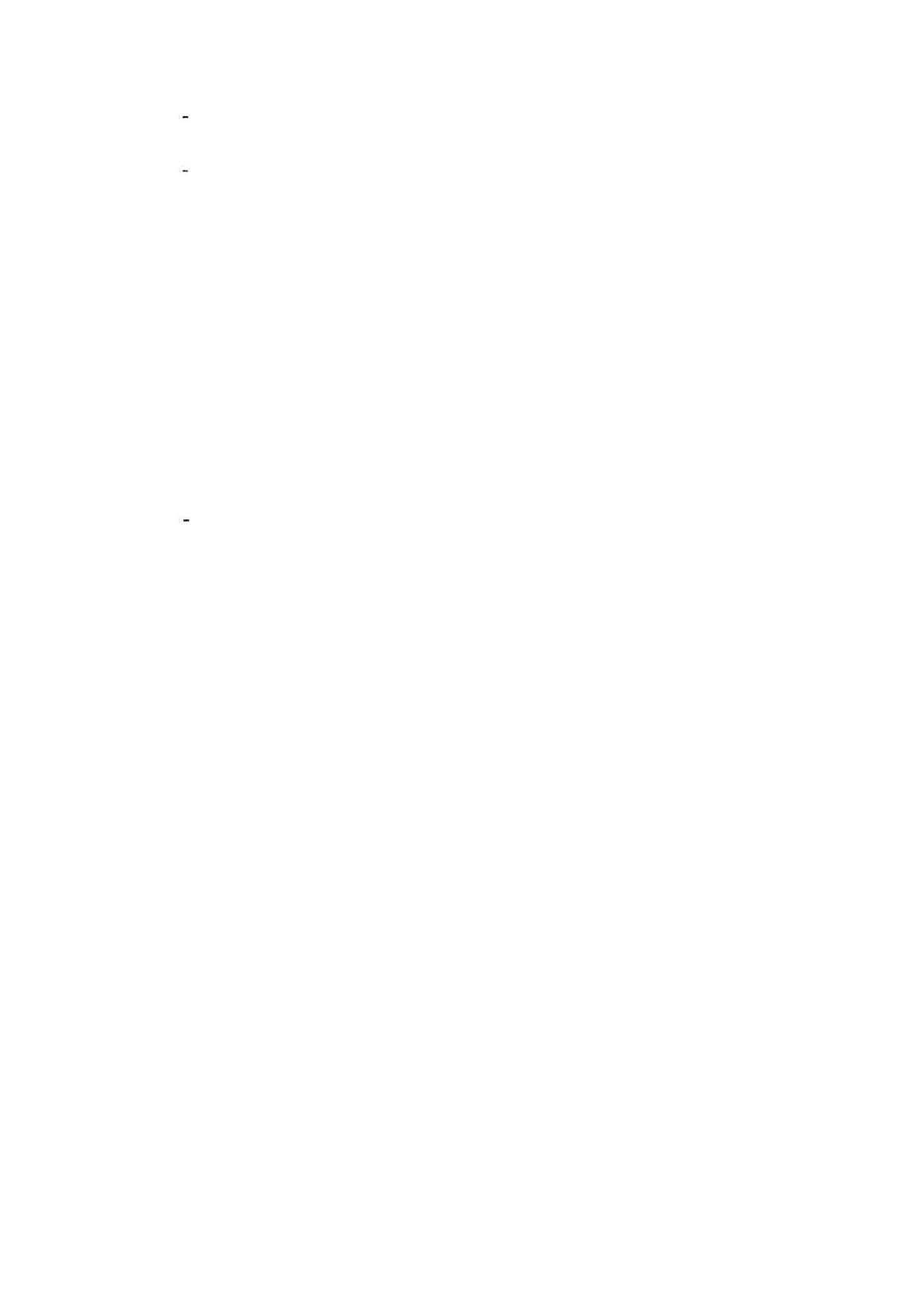 na dalších materiálech dle písemné dohody obou stran.dále umožní Partnerovi:zařadit jeho návrh témat pro zpracování bakalářských, diplomových či disertačních prací do nabídky těchto prací pro studenty Ústavu udržitelných paliv a zelené chemie Fakulty technologie ochrany prostředí Vysoké školy chemicko-technologické v Praze,školení pracovníků Partnera na vybraná společně definovaná témata,odborné  přednášky  v  Ústavu  udržitelných  paliv  a  zelené chemieFakulty technologie ochrany prostředí Vysoké školy chemicko­ technologické v Praze,představení programů Partnera pro studenty formou prezentace na Ústavu udržitelných paliv a zelené chemie Fakulty technologie ochrany prostředí Vysoké školy chemicko-technologické v Praze.logo, obchodní firmu nebo informaci o produktu a hlavních podnikatelských činnostech Partnera ve všech výše uvedených materiálech bude VŠCHT Praha zobrazovat v takové velikosti, která odpovídá významnosti Partnera ve srovnání s jinými subjekty spolupracujícími s VŠCHT Praha.VŠCHT Praha je dále povinna předložit návrh jednoho každého prvku nesoucího informaci o Partnerovi (např. grafické či textové podklady) ke schválení Partnerovi. Partner má právo do 14 dnů od obdržení tohoto návrhu k tomuto prvku vznést připomínky, návrhy na změny a doplňky. Ty je VŠCHT Praha povinna bezodkladně zpracovat a nový návrh předložit Partnerovi ke schválení. Nevznese-li Partner do 14 dnů od obdržení návrhu žádné připomínky, návrhy na změny a doplňky, má se za to, že návrh schválil. Bez schválení, popř. postupem dle předchozí věty, návrhu prvku nesoucího informaci o Partnerovi Partnerem nesmí VŠCHT Praha tento prvek vyrobit a šířit.Obě smluvní strany se zavazují, že kdykoli budou v souladu s touto smlouvou nakládat s označeními, značkami, ochrannými známkami, názvy či obchodní firmou reprezentujícími dobré jméno jedné ze smluvních stran či s ní jinak spojených (dále jen „označení“), budou  takčinit způsobem, který odpovídá významu a hodnotě označení, a vyvarují se tedy jakýchkoli jednání nebo opomenutí, která by označení a hodnoty, jež představují, mohla poškodit či znevážit.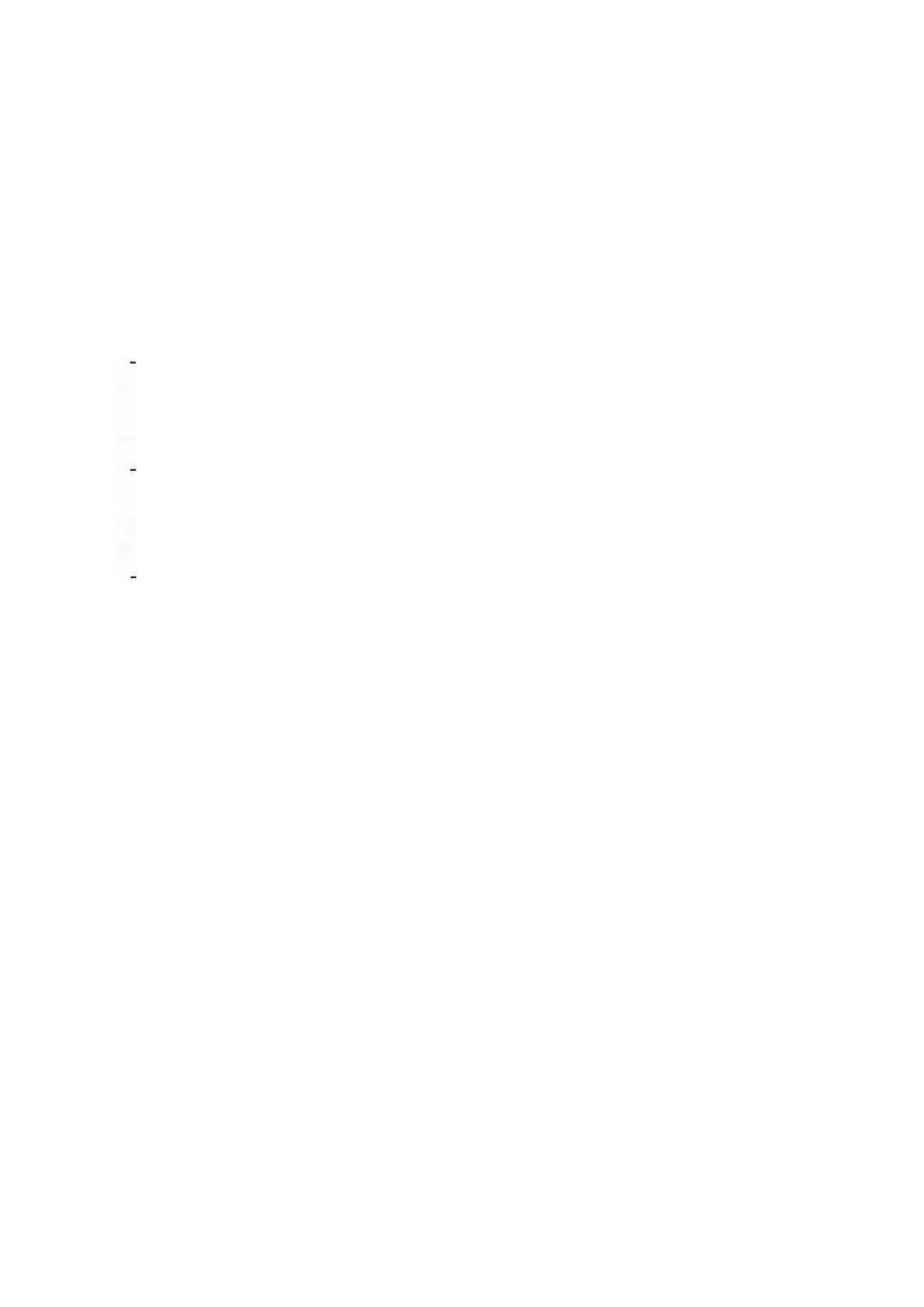 VŠCHT Praha se zavazuje k 31. prosinci předat Partnerovi zprávu o poskytnuté propagaci.Partner se zavazuje, že po dobu platnosti této smlouvy:uskuteční dle zájmu VŠCHT Praha pro studenty Ústavu udržitelných paliv  a zelené chemie Fakulty technologie ochrany prostředí Vysoké školy chemicko-technologické v Praze jednu exkurzi Partnerem provozovaného plynárenského zařízení či probíhající stavby takového zařízení,poskytne dle zájmu VŠCHT Praha odborné konzultace při zpracovávání studentských prací studentů Ústavu udržitelných paliv a zelené chemie Fakulty technologie ochrany prostředí Vysoké školy chemicko­ technologické v Praze,připraví dle zájmu VŠCHT Praha odborné přednášky v Ústavu udržitelných paliv a zelené chemie Fakulty technologie ochrany prostředí Vysoké školy chemicko-technologické v Praze.Smluvní strany si výslovně sjednaly aplikaci ustanovení části B Všeobecných obchodních podmínek pro dodání zboží a provedení díla, resp. jiných plnění, jež tvoří přílohu č. 1 této smlouvy dále jen „VOP“, článku III. Ochrana osobních údajů, pro nakládání s osobními údaji dle této smlouvy, přičemž náležitosti části B VOP: článku III. Ochrana osobních údajů odst. 12 tvoří přílohu č. 2 této smlouvy. Ostatní ustanovení VOP nebudou smluvními stranami na tento smluvní vztah aplikována.Článek IIIDŮVĚRNÉ INFORMACE, MLČENLIVOSTPro účely této smlouvy a jednotlivých dílčích plnění definice "důvěrné informace" zahrnuje veškeré technické, obchodní, finanční, právní, provozní, řídící, administrativní, plánovací, marketingové a ekonomické informace, data a know-how týkající se nebo vztahující se ke smluvním stranám v písemné, obrazové, elektronické, strojově čitelné i v ústní formě (včetně faxu nebo jakékoliv jiné formy elektronického přenosu) ve   vztahu   k   druhé   smluvní   straně,   nebo   statutárním    orgánůmsmluvních stran nebo jejich poradcům a informacím, analýzám, kompilacím, poznámkám, studiím, memorandům  či  jiným dokumentům obsahujícím nebo reflektujícím takové informace (dále jen „důvěrné informace“).Se všemi informacemi získanými smluvní stranou od druhé smluvní strany nebo některým z jejich příslušných představitelů, zaměstnanců nebo pověřených zástupců, v důsledku vyjednávání nebo plnění v souvislosti s touto smlouvou musí být nakládáno jako s důvěrnými informacemi, které musí být udržovány v tajnosti. Důvěrné informace, nenáležící smluvní straně, nesmí být použity touto smluvní stranou pro její potřeby, dále je tato strana nesmí zpřístupnit třetím osobám, s výjimkou případů dle této smlouvy povolených nebo případů vyžadovanými příslušnými právními předpisy. Smluvní strany se dohodly užívat důvěrné informace výlučně pro účely této smlouvy a pro realizaci spolupráce.Povinnost mlčenlivosti podle tohoto článku se nevztahuje:na informace, které jsou obecně známé a veřejně dostupné, na informace známé příjemci informací z jeho předchozí činnosti a na informace, které příjemce získal zákonným způsobem od třetí strany, jež není poskytovateli informace zavázána povinností utajení informací;na informace v souvislosti s jakýmkoli soudním nebo rozhodčím řízení;na situaci, pokud je zpřístupnění důvěrných informací požadováno na základě zákona nebo nařízení;na situaci, pokud je zpřístupnění důvěrných informací požadováno správním, bankovním, daňovým nebo jiným regulačním orgánem;na zpřístupnění důvěrných informací odborným poradcům, auditorům a bankéřům příslušné smluvní strany.V případě porušení jakéhokoli ustanovení tohoto článku si smluvní strany sjednávají smluvní pokutu ve výši 20 000  Kč  (slovy:  dvacet tisíckorun českých) za každý jednotlivý případ porušení. Smluvní pokuta se nezapočítává na náhradu škody a je splatná dnem následujícím po jejím vzniku. Aplikace ustanovení§2050 občanského zákoníku se dle dohody smluvních stran vylučuje.Ustanovení tohoto článku platí po dobu trvání této smlouvy a následně po dobu pěti let ode dne skončení této smlouvy.Článek IVCENA A PLATEBNÍ PODMÍNKYPartner se zavazuje za propagační služby poskytované dle čl. II této smlouvy zaplatit smluvní cenu v celkové výši 100 000,- Kč bez DPH (slovy: sto tisíc korun českých). K ceně bude připočtena DPH ve výši dle platných právních předpisů ke dni uskutečnění zdanitelného plnění.Faktura bude vystavena VŠCHT Praha do 30. 6. příslušného kalendářního roku. Musí obsahovat náležitosti stanovené obecně závaznými právními předpisy pro daňový doklad, zejména v §28 zákona č. 235/2004 Sb., o dani z přidané hodnoty, ve znění pozdějších změn a doplňků a registrační číslo, pod kterým je tato smlouva evidována u Partnera. Faktura je splatná do 30 dnů ode dne jejího doručení Partnerovi. Finanční závazky Partnera se považují za splněné dnem odepsání příslušné částky z jeho účtu na účet VŠCHT Praha. Partner je oprávněn před uplynutím lhůty splatnosti vrátit bez zaplacení daňový doklad, který neobsahuje některou náležitost nebo má jiné závady v obsahu. Ve vráceném daňovém dokladu musí vyznačit důvod vrácení. VŠCHT Praha je povinna podle povahy nesprávnosti daňový doklad opravit nebo nově zhotovit. Oprávněným vrácením daňového dokladu se staví běh lhůty jeho splatnosti. Nová lhůta splatnosti běží znovu ode dne doručení opraveného nebo nově vyhotoveného daňového dokladu.(3)     V případě prodlení Partnera s placením ceny díla zaplatí Partner VŠCHT Praha úrok z prodlení ve výši 0,05 % denně z dlužné částky. Smluvní strany tímto vylučují použití§2050 občanského zákoníku.Článek V TRVÁNÍ SMLOUVY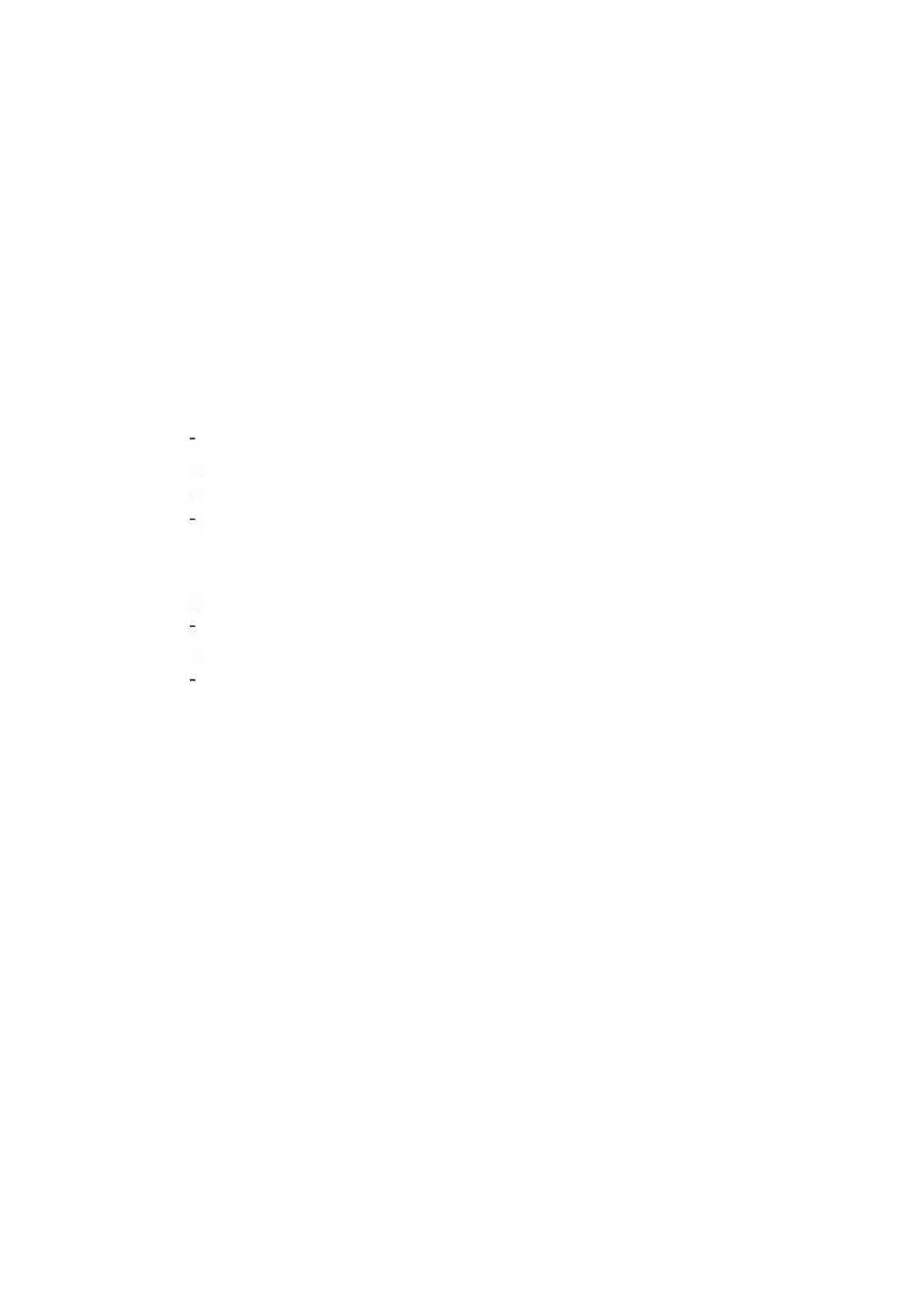 (1)	Smlouva se uzavírá na dobu určitou, a to od nabytí účinnosti smlouvydo 31. 12. 2024.Článek VI ZÁVĚREČNÁ USTANOVENÍTuto smlouvu lze vypovědět z níže uvedených důvodů:kterákoli ze smluvních stran poruší ustanovení této smlouvy a vzniklý závadný stav neodstraní do 30 dnů po obdržení písemné výzvy druhé smluvní strany k odstranění závadného stavu;vůči majetku kterékoliv ze smluvních stran bude probíhat insolvenční řízení, v němž bude vydáno rozhodnutí o úpadku nebo insolvenční návrh bude zamítnut proto, že majetek smluvní strany nepostačuje k úhradě nákladů insolvenčního řízení;bude vydáno rozhodnutí o zrušení kterékoli ze smluvních stran likvidací bez právního nástupce;u jedné ze smluvních stran dojde k zastavení té její činnosti, bez níž není naplnění účelu této smlouvy možné.Kterákoli ze smluvních stran může od smlouvy odstoupit v případě, kdy reputace (dobrá pověst, image) některé smluvní strany by mohla negativně působit na reputaci druhé smluvní strany.Výpověď smlouvy musí být učiněna písemně. Výpovědní lhůta činí 30 dní a počne běžet dnem následujícím po doručení výpovědi. Uplynutím výpovědní doby výpověď nabývá účinnosti a smlouva zaniká. Účinnost odstoupení pak nastává dnem doručení oznámení o odstoupení druhé smluvní straně.V případě ukončení smlouvy přede dnem uvedeným v čl. IV je VŠCHT Praha povinna vrátit poměrnou část již uhrazené ceny za plnění dle čl. III., a to na základě závěrečného vyúčtování, které jsou smluvní strany povinny písemně provést.Smluvní strany berou na vědomí, že tato smlouva naplňuje požadavky, uvedené v zákoně č. 340/2015 Sb., ve znění pozdějších předpisů, a podléhá tímto povinnosti zveřejnění v registru smluv, a s tímto uveřejněním v zákonném rozsahu souhlasí. V registru smluv nebudou uveřejněny informace, které nelze poskytnout v souladu s předpisy upravující svobodný přístup k informacím (zejm. zákon č. 106/1999  Sb.), stejně jako obchodní tajemství smluvních stran; obojí označeno symboly „Ul“. Zadat smlouvu do registru smluv v zákonné lhůtě se zavazuje VŠCHT Praha.Tato smlouva nabývá platnosti dnem jejího podpisu oběma smluvními stranami a účinnosti ke dni vložení do Registru smluv.Tato smlouva může být měněna a/nebo doplňována pouze písemnými, vzestupně číslovanými dodatky. Uzavírá se ve čtyřech vyhotoveních, z nichž každé má právní sílu jejího originálu; smluvní strany obdrží po dvou z těchto vyhotovení.Tato smlouva se uzavírá v českém jazyce. Jakýkoli překlad této smlouvy do jiného jazyka, ať již byl stranami parafován, podepsán nebo jinak autorizován, je či bude pořízen pouze pro účely usnadnění vzájemné srozumitelnosti a nemá či nebude mít žádnou právní závaznost.Právní vztahy výslovně neupravené touto smlouvou se řídí platnými právními předpisy České republiky, zejména ustanoveními občanského zákoníku. Veškeré spory mezi smluvními stranami vznikající z této smlouvy nebo v souvislosti s ní budou řešeny, pokud možno, nejprve smírně. Nebude-li smírného řešení dosaženo, budou spory vyřešeny  upříslušného soudu. Dispozitivní ustanovení obecně závazných právních předpisů, platných v České republice, která jsou v rozporu s ustanoveními této smlouvy, se nepoužijí.Pro veškeré spory vznikající z této smlouvy a/nebo v souvislosti s ní, včetně jejích případných změn či doplnění dodatky, sjednávají strany věcně příslušný soud České republiky, v jehož obvodu je sídlo Partnera.Jsou-li tato smlouva nebo kterékoli z ustanovení této smlouvy částečně nebo úplně neplatné nebo neúčinné, anebo ztratí-li tato smlouva nebo kterékoli z ustanovení této smlouvy včetně jejích případných dodatků následně  svou  platnost  nebo  účinnost,  ať  již  tato  neplatnost  neboneúčinnost byla prohlášena soudním či jiným úředním rozhodnutím nebo je obecně zjevná pro rozpor se současným či budoucím právem, zavazují se smluvní strany neprodleně podniknout odpovídající právní kroky či neprodleně zahájit jednání a sjednat smlouvu novou nebo tuto smlouvu změnit anebo doplnit tak, aby výsledná nová smlouva nebo tato změněná anebo doplněná smlouva odpovídaly původnímu záměru stran, vyjádřenému v článku I této smlouvy.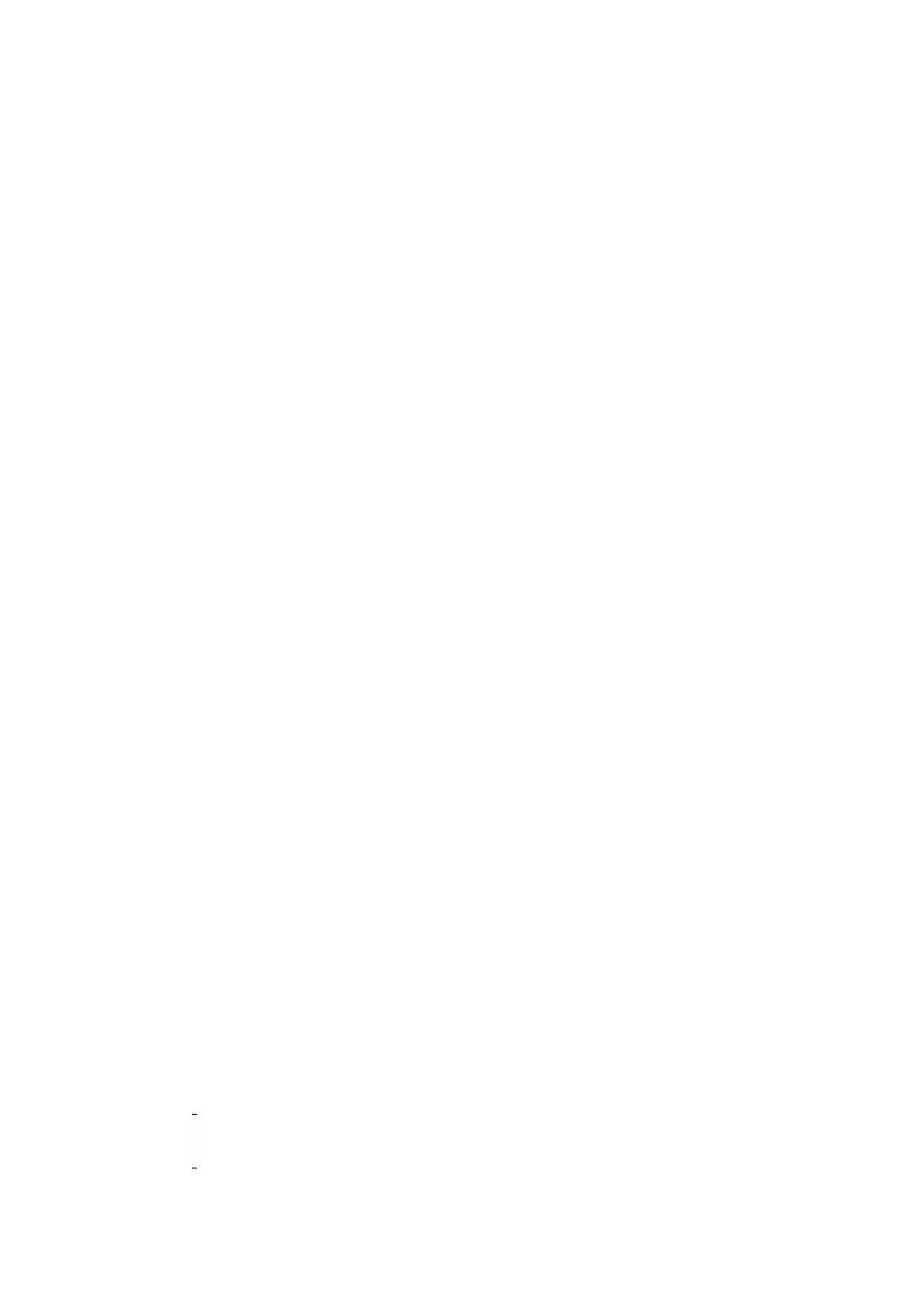 (12) Smluvní strany výslovně potvrzují, že podmínky této smlouvy jsou výsledkem jednání Smluvních stran a každá ze smluvních stran měla příležitost ovlivnit obsah základních podmínek této smlouvy. Tato smlouva obsahuje úplné ujednání o předmětu smlouvy a všech náležitostech,  které smluvní strany měly a chtěly ve smlouvě ujednat,  a které považují za důležité pro závaznost této smlouvy. Žádný projev smluvních stran učiněný při jednání o této smlouvě ani projev učiněný po uzavření této smlouvy nesmí být vykládán v rozporu s výslovnými ustanoveními této smlouvy a nezakládá žádný závazek žádné ze smluvních stran. Smluvní strany si nepřejí, aby nad rámec výslovných ustanovení této smlouvy byla jakákoliv práva a povinnosti dovozovány  z dosavadní či budoucí praxe zavedené mezi smluvními stranami či zvyklostí zachovávaných obecně či v odvětví týkajícím se předmětu plnění této smlouvy, ledaže je ve smlouvě výslovně sjednáno jinak. Vedle shora uvedeného si smluvní strany potvrzují, že si nejsou vědomy žádných dosud mezi nimi zavedených obchodních zvyklostí či praxe. Odpověď smluvní strany této smlouvy, podle ustanovení § 1740  odst.3 zákona č. 89/2012 Sb., občanský zákoník, ve znění pozdějších předpisů, s dodatkem nebo odchylkou, není přijetím nabídky na uzavření či změnu této smlouvy, ani když podstatně nemění podmínky nabídky. Pro vyloučení pochybností se uvádí, že smluvní strany považují tuto smlouvu za odvážnou smlouvu, a tudíž se na závazky z ní vzniklé nepoužijí ustanovení občanského zákoníku o změně okolností (§ 1764 až 1766) a neúměrném zkrácení (§ 1793 až 1795). Smluvní strany vylučují aplikaci ustanovení§ 557 a 1805 odst. 2 zákona č. 89/2012 Sb., občanský zákoník, na jejich smluvní vztah upravený touto smlouvou.(13)	Nedílnou součástí této smlouvy o propagaci jsou následující přílohy:Příloha č. 1: Všeobecné obchodní podmínky pro dodání zboží a provedení díla, resp. jiných plněniPříloha č. 2: Náležitosti zpracování osobních údajů(14) Obě smluvní strany prohlašují, že si tuto smlouvu před jejím  podepsáním přečetly a že byla uzavřena po vzájemném projednání jako projev jejich svobodné vůle, určitě, vážně a srozumitelně.V Praze dne 11.3.2024                                     V Praze dne 7.2.2024Za VŠCHT Praha:	Za Partnera:xxxxx, kvestorka	xxxxx, jednatelxxxxx, jednatel